13.03.2024Для предпринимателей Красноярского края стал доступен новый сервис по выбору франшизы для открытия бизнесаНовый сервис по подбору и покупке проверенных франшиз стал доступен для предпринимателей региона на Цифровой платформе МСП.РФ, которая работает в рамках нацпроекта «Малое и среднее предпринимательство». На старте в каталоге содержится свыше 60 предложений, прошедших экспертизу Российской ассоциации франчайзинга (РАФ). Доступ к сервису и подаче онлайн-заявок на приобретение имеют зарегистрированные на МСП.РФ пользователи – начинающие и действующие предприниматели.По каждой франшизе представлена ключевая информация для принятия решения о покупке: стоимость франшизы и размер платежей за использование торговой марки. Также указаны суммы стартового капитала для открытия и ожидаемый срок окупаемости, требования к площади и персоналу. Сервис позволяет провести сравнение всех выбранных франшиз. В настоящее время через сервис доступны франшизы 10 отраслевых направлений, включая розничную торговлю, общественное питание, бытовые, спортивные, медицинские, образовательные и развлекательные услуги, а также производство и строительство. «Приобретение франшизы позволит быстро начать свой бизнес с минимальными рисками, так как в его основе уже лежит проверенная модель. Благодаря новому сервису, предприниматели смогут приобрести надёжную франшизу с известной торговой маркой. Для каждого владельца франшизы на МСП.РФ создан личный кабинет для получения и обработки заявок на их покупку», – говорит Роман Мартынов, заместитель руководителя агентства развития малого и среднего предпринимательства Красноярского края. В будущем планируется предоставить пользователям МСП.РФ еще больший выбор вариантов для открытия бизнеса по франшизе. Для владельцев франшиз уже доступна возможность подачи онлайн-заявки на включение своих франшиз в каталог сервиса.Напомним, Цифровая платформа для малого и среднего бизнеса была запущена в феврале 2022 года. Она создавалась и развивается совместно Минэкономразвития и Корпорацией МСП по адресу МСП.РФ. На ней в режиме 24/7 предпринимателям из всех регионов доступно более 30 сервисов, включая меры поддержки малого и среднего бизнеса на федеральном и региональном уровне. Функционирование платформы осуществляется в рамках нацпроекта «Малое и среднее предпринимательство». Его инициировал Президент Владимир Путин, реализацию курирует первый вице-премьер Андрей Белоусов.Дополнительная информация для СМИ: +7 (391) 222-55-03, пресс-служба агентства развития малого и среднего предпринимательства Красноярского края.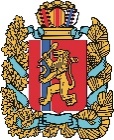 АГЕНТСТВО РАЗВИТИЯ МАЛОГО И СРЕДНЕГО ПРЕДПРИНИМАТЕЛЬСТВАКРАСНОЯРСКОГО КРАЯ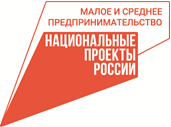 